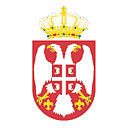 РЕПУБЛИКА СРБИЈАГРАД КРАЉЕВОБрој: 011-128/2022-IДатум: 25.05.2022.годинеКраљевоНа основу чл.12 Oдлуке о суфинансирању програма и пројеката из области заштите животне средине („Службени лист града Краљева“, бр.17/2015), Kомисија за оцену и одабир пројеката у поступку доделе средстава за суфинансирање пројеката удружења и других организација цивилног друштва у области заштите животне средине у 2022.години, образована Решењем градоначелника града Краљева, бр. 011-128/2022-I од 27.04.2022.године, утврђује и објављује,Предлог листе вредновања и рангирања пријављених пројеката удружења и других организација цивилног друштва у области заштите животне срединеI  Комисија за оцену и одабир пројеката намењених удружењима грађана и организацијама  цивилног друштва у области заштите животне средине у 2022.години, утврдила је Предлог листе вредновања и рангирања пројеката по јавном конкурсу, од  08.04.2022.год.Пријаве које испуњавају услове за рангирањеII На предлог листе вредновања и рангирања пријављених пројеката учесници конкурса могу изјавити приговор Комисији, у року од осам (8) дана од дана објављивања на сајту града Краљева.Приговор се може изјавити препорученом поштом или непосредно преко писарнице Градске управе града Краљева, с назнаком: „Приговор по Конкурсу за пројекте ОЦД-2022 г.“- Одсек за заштиту животне средине, Одељење за инспекцијске послове.РЕД.БР.ПОДНОСИЛАЦ ПРИЈАВЕНАЗИВ ПРОЈЕКТАТРАЖЕНИ ИЗНОС (у динарима)ПРЕДЛОЖЕНИ ИЗНОС (у динарима)1.Удружење „Oзон  2013“ „Значај  биотопа и имплементација његове естетске и визуелне компоненте“ 91.300,0090.000,002.Удружење за екологију и заштиту животне средине        “ИБАР  2021“„Повећајмо еколошку свест“390.000,00280.000,003.Удружење грађана „Продор“„Циркуларна економија – од отпада до ресурса“383.000,00100.000,004.Удружење за екологију и заштиту животне средине  „РИБНИЦА  2021“„За  чистије реке“360.000,00290.000,005. Асоцијација  за  развој  ибарске  долине  ,,ИДА“„Учимо о коришћењу сунчеве енергије“354.500,00293.500,006.Удружење  Научно пословни центар  ,,WORLD'' „Обновљиви извори енергије и њихов утицај на животну средину  - Искуства и перспективе“449.000,00300.000,007.Удружење грађана „Добровољно  ватрогасно  друштво Краљево“ „Заштитимо наше шуме“288.000,00100.000,008.КАПД “ Балкан“  „Чувајмо природу за будуће генерације“403.000,00300.000,009.Еколошки покрет „Ибар“„Изложба печурака на реци Лопатници у Толишници и у Дому Војске Србије ДАНИ ГЉИВА 2022“  200.000,00120.000,0010.Удружење  „Kраљевачки развојни центар“„Како да сунце ,,греје“ и ваш кућни буџет?200.000,00160.000,0011.Удружење „Балкански развојни центар“„Засуци  рукаве“251.000,00146.853,0012.„Асоцијација за будућност младих  AZBM“.„Животна средина око мене“421.250,00270.000,0013.„Иницијатива за људска права“„Заштитимо животну средину наше заједнице“401.000,00280.000,0014.Удружење„Нови пут“„Зелена енергија, сигурна будућност“328.000,00150.000,0015.„Спелеолошки  клуб  Краљево“„Очистимо Ибар“124.200,0087.000,0016.„ Дуњин зелени свет“„Популаризација енергетске  ефикасности и обновљивих извора енергије у руралним подручјима''  398.000,00250.000,0017.“Удружење извиђача Краљево“ Еко камп 2022-Млади чувари природе у Резервату биосфере ,,Голија - Студеница“510.300,00270.000,0018.Удружење грађана „Планинарско еколошко удружење Троглав“„Заједно до чистог ваздуха“672.600,00250.000,0019.„Удружење рудњанских домаћина“„Не бацај! Рециклирај! Компостирај!  – ОЧУВАЈ ПРИРОДУ“559.500,00220.000,0020.„Краљевачки  форум“„Сенка  чемпреса  на  обали Ибра“  238.591,00100.000,0021.Удружење грађана „Грађанска унија“ „Еко учионица“  82.647,0082.647,0022.Удружење грађана „Инситут за одрживи развој  Агенда  2030“„Циљеви одрживог развоја у заштити животне средине у климатским променама у урбаним и руралним срединама“435.000.00220.000.0023.Удружење „Класична традиција“„Изградња  одморишта на планини Столови“540.000,00370.000,0024.Удружење „БеННем“ „Изградња чесме на извору МР Живка Славковића у Сокољи“420.000,00270.000,00	          УКУПНО: 8.500.888,00	          УКУПНО: 8.500.888,00	          УКУПНО: 8.500.888,00	          УКУПНО: 8.500.888,005.000.000,00